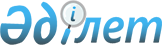 Об утверждении Методики определения численности самостоятельно занятых, уровня их среднемесячных доходов и численности безработного населенияПриказ и.о. Председателя Комитета по статистике Министерства национальной экономики Республики Казахстан от 19 января 2016 года № 11. Зарегистрирован в Министерстве юстиции Республики Казахстан 24 февраля 2016 года № 13215.
      Сноска. Заголовок приказа в редакции приказа Председателя Комитета по статистике Министерства национальной экономики РК от 12.08.2016 № 162 (вводится в действие по истечении десяти календарных дней после дня его первого официального опубликования).
      В соответствии с подпунктом 5) статьи 12 Закона Республики Казахстан "О государственной статистике" и подпунктом 20) пункта 15 Положения о Бюро национальной статистики Агентства по стратегическому планированию и реформам Республики Казахстан, утвержденного приказом Председателя Агентства по стратегическому планированию и реформам Республики Казахстан от 23 октября 2020 года № 9-нқ, ПРИКАЗЫВАЮ:
      Сноска. Преамбула - в редакции приказа Руководителя Бюро национальной статистики Агентства по стратегическому планированию и реформам РК от 22.09.2022 № 29 (вводится в действие по истечении десяти календарных дней после дня его первого официального опубликования).


      1. Утвердить прилагаемую Методику определения численности самостоятельно занятых, уровня их среднемесячных доходов и численности безработного населения.
      Сноска. Пункт 1 в редакции приказа Председателя Комитета по статистике Министерства национальной экономики РК от 12.08.2016 № 162 (вводится в действие по истечении десяти календарных дней после дня его первого официального опубликования).


      2. Управлению статистики труда и уровня жизни совместно с Юридическим управлением Комитета по статистике Министерства национальной экономики Республики Казахстан обеспечить в установленном законодательством порядке:
      1) государственную регистрацию настоящего приказа в Министерстве юстиции Республики Казахстан;
      2) в течение десяти календарных дней после государственной регистрации настоящего приказа в Министерстве юстиции Республики Казахстан направление его копии на официальное опубликование в периодических печатных изданиях и информационно-правовой системе "Әділет";
      3) в течение десяти календарных дней после государственной регистрации настоящего приказа в Министерстве юстиции Республики Казахстан направление в Республиканское государственное предприятие на праве хозяйственного ведения "Республиканский центр правовой информации Министерства юстиции Республики Казахстан" для размещения в Эталонном контрольном банке нормативных правовых актов Республики Казахстан;
      4) размещение настоящего приказа на интернет-ресурсе Комитета по статистике Министерства национальной экономики Республики Казахстан; 
      5) в течение десяти рабочих дней после государственной регистрации настоящего приказа в Министерстве юстиции Республики Казахстан довести настоящий приказ до территориальных органов Комитета по статистике Министерства национальной экономики Республики Казахстан для руководства и использования в работе.
      3. Контроль за исполнением настоящего приказа оставляю за собой.
      4. Настоящий приказ вводится в действие по истечению десяти календарных дней после дня его первого официального опубликования.
      "СОГЛАСОВАН" 
      Министр здравоохранения и 
      социального развития 
      Республики Казахстан 
      ________________ Т.Б. Дуйсенова 
      27 января 2016 г. Методика определения численности самостоятельно занятых, уровня их среднемесячных доходов и численности безработного населения
      Сноска Методика в редакции приказа Председателя Комитета по статистике Министерства национальной экономики РК от 12.08.2016 № 162 (вводится в действие по истечении десяти календарных дней после дня его первого официального опубликования). Глава 1. Общие положения
      1. Настоящая Методика определения численности самостоятельно занятых, уровня их среднемесячных доходов и численности безработного населения (далее – Методика) относится к статистической методологии, формируемой в соответствии с Законом Республики Казахстан "О государственной статистике".
      Сноска. Пункт 1 - в редакции приказа Руководителя Бюро национальной статистики Агентства по стратегическому планированию и реформам РК от 22.09.2022 № 29 (вводится в действие по истечении десяти календарных дней после дня его первого официального опубликования).


      2. Методика определяет основные аспекты и методы для измерения статистических показателей самостоятельно занятого и безработного населения на рынке труда и порядок учета самостоятельно занятого населения по видам экономической деятельности.
      3. Настоящая Методика применяется Бюро национальной статистики Агентства по стратегическому планированию и реформам Республики Казахстан и его территориальными подразделениями для методологического обеспечения показателей рынка труда, используемых при проведении обследования рабочей силы и обобщения их результатов и Министерством труда и социальной защиты населения Республики Казахстан в ходе реализации государственных программ, для анализа социально-экономического развития страны.
      Сноска. Пункт 3 - в редакции приказа Руководителя Бюро национальной статистики Агентства по стратегическому планированию и реформам РК от 22.09.2022 № 29 (вводится в действие по истечении десяти календарных дней после дня его первого официального опубликования).


      4. Методика разработана на основе международных стандартов и критериев определения самостоятельной занятости и безработицы.
      5. В Методике используются понятия в значениях, определенных в Земельном Кодексе Республики Казахстан, законах Республики Казахстан "О государственной статистике", "О занятости населения" и "О минимальных социальных стандартах и их гарантиях", а также определения принятые Международными Конференциями Статистиков Труда и рекомендации Международной Организации Труда (далее - МОТ).
      Сноска. Пункт 5 - в редакции приказа Руководителя Бюро национальной статистики Агентства по стратегическому планированию и реформам РК от 22.09.2022 № 29 (вводится в действие по истечении десяти календарных дней после дня его первого официального опубликования).

 Глава 2. Определение численности самостоятельно занятого и безработного населения
      6. Сбор информации по показателям, характеризующим рынок труда, осуществляется путем проведения выборочного обследования населения с целью формирования официальной статистической информации о численности и составе рабочей силы и лицах, не входящих в состав рабочей силы.
      Сноска. Пункт 6 - в редакции приказа Руководителя Бюро национальной статистики Агентства по стратегическому планированию и реформам РК от 22.09.2022 № 29 (вводится в действие по истечении десяти календарных дней после дня его первого официального опубликования).


      7. Опрос населения осуществляется методом ведения интервью, путем непосредственного посещения интервьюерами домашних хозяйств, попавших в выборку.
      Сноска. Пункт 7 - в редакции приказа Руководителя Бюро национальной статистики Агентства по стратегическому планированию и реформам РК от 22.09.2022 № 29 (вводится в действие по истечении десяти календарных дней после дня его первого официального опубликования).


      8. В зависимости от ответов на вопросы обследования население классифицируется по статусу участия в составе рабочей силы на занятых или безработных и лиц, не входящих в состав рабочей силы.
      Рабочая сила определяется как сумма численности занятых и численности безработных. 
      В соответствии с рекомендациями МОТ для измерения рабочей силы принят возраст от 15 лет и старше.
      Сноска. Пункт 8 - в редакции приказа Руководителя Бюро национальной статистики Агентства по стратегическому планированию и реформам РК от 22.09.2022 № 29 (вводится в действие по истечении десяти календарных дней после дня его первого официального опубликования).


      8-1. При определении статуса участия в составе рабочей силы отнесение лиц к занятым, безработным и лицам, не входящим в состав рабочей силы, производится с применением правил приоритетности – занятости отдается предпочтение перед безработицей, а безработица имеет приоритет по отношению к лицам, не входящим в состав рабочей силы.
      Сноска. Методика дополнена пунктом 8-1 в соответствии с приказом Руководителя Бюро национальной статистики Агентства по стратегическому планированию и реформам РК от 22.09.2022 № 29 (вводится в действие по истечении десяти календарных дней после дня его первого официального опубликования).


      8-2. Выделяют две группы занятых: занятые лица, находящиеся на работе, и занятые лица, не находящиеся на работе. 
      Занятые лица, находящиеся на работе, проработавшие не менее одного часа в течение обследуемой недели на рабочем месте. 
      Занятые лица, не находящиеся на работе, не проработавшие по причине временного отсутствия на рабочем месте или в связи с организацией рабочего времени (сменная работа, гибкий график работы и другие).
      Сноска. Методика дополнена пунктом 8-2 в соответствии с приказом Руководителя Бюро национальной статистики Агентства по стратегическому планированию и реформам РК от 22.09.2022 № 29 (вводится в действие по истечении десяти календарных дней после дня его первого официального опубликования).


      9. Занятые лица разделяются на наемных работников и самостоятельно занятых лиц на основе Международной классификации статуса занятых.
      10. Распределение самостоятельно занятого населения по положению в занятии осуществляется исходя из ответов респондентов на вопросы обследования: 
      работодатели, использующие труд наемных работников;
      индивидуально занятые (включая занятых в личном подсобном хозяйстве для получения дохода);
      неоплачиваемые работники семейных предприятий (хозяйств);
      члены производственного кооператива.
      Сноска. Пункт 10 - в редакции приказа Руководителя Бюро национальной статистики Агентства по стратегическому планированию и реформам РК от 22.09.2022 № 29 (вводится в действие по истечении десяти календарных дней после дня его первого официального опубликования).


      11. Определения лиц, занятых на индивидуальной основе осуществляется согласно обследованию:
      занятых на индивидуальной основе (зарегистрированных и действующих) (далее - ЗДЗИО);
      занятых на индивидуальной основе (бездействующих из числа зарегистрированных и незарегистрированные) (далее - БЗНЗИО).
      Сноска. Пункт 11 - в редакции приказа Руководителя Бюро национальной статистики Агентства по стратегическому планированию и реформам РК от 22.09.2022 № 29 (вводится в действие по истечении десяти календарных дней после дня его первого официального опубликования).


      12. Занятое население использующие продукцию, полученную из личного подсобного хозяйства делятся на следующие группы: 
      только для собственного потребления;
      частично для потребления, обмена (продажи);
      только для обмена (продажи). 
      13. Данное разграничение выявляет и разграничивает лиц, работающих в личном подсобном хозяйстве и производящих продукцию только для собственного потребления, частично для потребления, обмена (продажи), а также лиц, производящих продукцию в личном подсобном хозяйстве только для обмена (продажи). 
      14. К занятым в личном подсобном хозяйстве относятся лица, занятые на личном подворье, приусадебном и дачном участке (огороде). 
      15. С учетом уровня среднемесячных доходов численность ЗДЗИО, БЗНЗИО, занятых в личном подсобном хозяйстве производством продукции частично для потребления, обмена (продажи), занятых в личном подсобном хозяйстве производством продукции только для обмена (продажи), членов производственного кооператива, неоплачиваемые работники семейных предприятий (хозяйств) распределяются на две группы: 
      с уровнем среднемесячного дохода ниже величины прожиточного минимума (далее – ВПМ);
      с уровнем среднемесячного дохода выше ВПМ. 
      16. Самостоятельно занятые лица распределяются на следующие группы: 
      продуктивно занятые;
      непродуктивно занятые.
      17. В группу продуктивно занятых включаются следующие категории самостоятельно занятых лиц: 
      работодатели, использующие труд наемных работников – не зависимо от уровня среднемесячных доходов;
      члены производственного кооператива, ЗДЗИО, занятые в личном подсобном хозяйстве производством продукции частично для потребления, обмена (продажи), занятые в личном подсобном хозяйстве производством продукции только для обмена (продажи) – с уровнем среднемесячных доходов выше ВПМ.
      18. В группу непродуктивно занятых включаются следующие категории самостоятельно занятых лиц: 
      БЗНЗИО, неоплачиваемые работники семейных предприятий (хозяйств) – независимо от уровня среднемесячных доходов;
      члены производственного кооператива, ЗДЗИО, занятые в личном подсобном хозяйстве производством продукции частично для потребления, обмена (продажи), занятые в личном подсобном хозяйстве производством продукции только для обмена (продажи) – с уровнем среднемесячных доходов ниже ВПМ. 
      19. Официальная статистическая информация по самостоятельно занятому населению с учетом указанных категорий формируется по следующим группам:
      по типу местности проживания;
      по регионам;
      по полу;
      по возрастным группам;
      по уровню образования; 
      по статусу занятости;
      по группам занятости; 
      по видам экономической деятельности (по секциям Общего классификатора видов экономической деятельности); 
      принадлежности к доходной группе.
      Сноска. Пункт 19 - в редакции приказа Руководителя Бюро национальной статистики Агентства по стратегическому планированию и реформам РК от 22.09.2022 № 29 (вводится в действие по истечении десяти календарных дней после дня его первого официального опубликования).


      20. К безработным относятся лица, не имеющие работу, ищущие работу и готовые приступить к ней. 
      21. Лица, производящие продукцию в личном подсобном хозяйстве только для собственного потребления, учащиеся, студенты, пенсионеры, лица с инвалидностью учитываются в качестве безработных, если они занимались поиском работы и были готовы приступить к ней.
      Сноска. Пункт 21 - в редакции приказа Руководителя Бюро национальной статистики Агентства по стратегическому планированию и реформам РК от 22.09.2022 № 29 (вводится в действие по истечении десяти календарных дней после дня его первого официального опубликования).


      22. Лица, производящие продукцию в личном подсобном хозяйстве только для собственного потребления учитываются в качестве лиц не входящих в состав рабочей силы, если они не занимались поиском работы или не были готовы приступить к ней. 
      23. Продолжительность безработицы определяется временем поиска работы. 
      24. Официальная статистическая информация по безработному населению формируется по следующим группам:
      по типу местности проживания;
      по регионам;
      по полу;
      по возрастным группам; 
      по уровню образования;
      по причинам незанятости;
      по продолжительности незанятости. Глава 3. Распределение самостоятельно занятого населения по принадлежности к доходной группе
      25. Распределения численности самостоятельно занятого населения по принадлежности к доходной группе определяется согласно ответам на вопросы обследования.
      Сноска. Пункт 25 - в редакции приказа Руководителя Бюро национальной статистики Агентства по стратегическому планированию и реформам РК от 22.09.2022 № 29 (вводится в действие по истечении десяти календарных дней после дня его первого официального опубликования).


      26. В составе дохода учтены доходы, полученные респондентами в виде оплаты труда, дохода от самостоятельной занятости (в том числе предпринимательской деятельности), социальных выплат, процентов, дивидендов и других доходов от собственности, прочих денежных поступлений (материальной помощи родных и близких, алиментов), а также оценочной стоимости товаров и услуг, произведенных и потребленных в домохозяйстве. 
      27. Доход, полученный респондентами за обследуемый месяц, распределяется на следующие интервалы:
      1) 0 тенге (отсутствие дохода);
      2) от 1тенге до 1 ВПМ тенге;
      3) от 1 ВПМ до 60 000 тенге;
      4) от 60 001 до 100 000 тенге;
      5) от 100 001 до 150 000 тенге;
      6) от 150 001 до 200 000 тенге;
      7) от 200 001 до 250 000 тенге;
      8) от 250 001 до 300 000 тенге;
      9) от 300 001 до 400 000 тенге;
      10) от 400 001 до 500 000 тенге;
      11) от 500 001 до 800 000 тенге;
      12) от 800 001 до 1 000 000 тенге;
      13) свыше 1 000 000 тенге.
      Сноска. Пункт 27 - в редакции приказа Руководителя Бюро национальной статистики Агентства по стратегическому планированию и реформам РК от 22.09.2022 № 29 (вводится в действие по истечении десяти календарных дней после дня его первого официального опубликования).


      28. Официальная статистическая информация о распределении самостоятельно занятого населения по уровню среднемесячного дохода согласно предложенной интервальной группировке формируются ежеквартально с учетом:
      типа местности проживания;
      региона;
      статуса занятости;
      основных видов экономической деятельности (согласно секциям Общего классификатора видов экономической деятельности).
      29. Определены следующие группы самостоятельно занятых лиц:
      работодатели, использующие труд наемных работников;
      ЗДЗИО;
      БЗНЗИО;
      занятые в личном подсобном хозяйстве производством продукции частично для потребления, обмена (продажи);
      занятые в личном подсобном хозяйстве производством продукции только для обмена (продажи);
      члены производственного кооператива;неоплачиваемые работники семейных предприятий (хозяйств).
					© 2012. РГП на ПХВ «Институт законодательства и правовой информации Республики Казахстан» Министерства юстиции Республики Казахстан
				
Исполняющий обязанности
Председателя Комитета по статистике
Министерства национальной экономики
Республики Казахстан
Б. ИманалиевУтверждена
Приказом исполняющего обязанности
Председателя Комитета по статистике
Министерства национальной экономики
Республики Казахстан
от 19 января 2016 года № 11